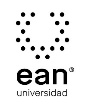 FICHA TÉCNICA DE CONSTRUCCIÓN DEL ÍTEMFICHA TÉCNICA DE CONSTRUCCIÓN DEL ÍTEMNo. Ítem: 1No. Ítem: 1No. Ítem: 1DATOS DEL ÍTEMDATOS DEL ÍTEMDATOS DEL AUTORPrograma académico: Contaduría PúblicaPrograma académico: Contaduría PúblicaPrueba: Planeación FiscalPrueba: Planeación FiscalPrueba: Planeación FiscalPrueba: Planeación FiscalPrueba: Planeación FiscalPrueba: Planeación FiscalÍTEM: COMPETENCIA ESPECÍFICA, CONTEXTO, ENUNCIADO Y OPCIONES DE RESPUESTAÍTEM: COMPETENCIA ESPECÍFICA, CONTEXTO, ENUNCIADO Y OPCIONES DE RESPUESTAÍTEM: COMPETENCIA ESPECÍFICA, CONTEXTO, ENUNCIADO Y OPCIONES DE RESPUESTACompetencia específica señalada en el syllabus, que evalúa este ítem:•Conocer y entender el referente teórico – legal tributario y fiscal que le es aplicable a una compañía. •Analizar e interpretar la aplicación de conceptos de tributarios.•Comprender los deberes de los sujetos pasivos de los impuestos.Competencia específica señalada en el syllabus, que evalúa este ítem:•Conocer y entender el referente teórico – legal tributario y fiscal que le es aplicable a una compañía. •Analizar e interpretar la aplicación de conceptos de tributarios.•Comprender los deberes de los sujetos pasivos de los impuestos.Competencia específica señalada en el syllabus, que evalúa este ítem:•Conocer y entender el referente teórico – legal tributario y fiscal que le es aplicable a una compañía. •Analizar e interpretar la aplicación de conceptos de tributarios.•Comprender los deberes de los sujetos pasivos de los impuestos.CONTEXTO - Caso - situación problémica:Juanita fue despedida sin justa causa de la compañía Azul, por lo cual la compañía cancelará a Juanita la suma de $40 millones por indemnización. El contador de la compañía le solicita que le informe cuál sería la retención en la fuente que, sobre la indemnización, se descontaría a Juanita, teniendo en cuenta que hay una norma tributaria que establece una renta exenta del 25% sobre la renta laboral.Información adicional: tarifa de retención del 20%, descuento pago oportuno 20%.CONTEXTO - Caso - situación problémica:Juanita fue despedida sin justa causa de la compañía Azul, por lo cual la compañía cancelará a Juanita la suma de $40 millones por indemnización. El contador de la compañía le solicita que le informe cuál sería la retención en la fuente que, sobre la indemnización, se descontaría a Juanita, teniendo en cuenta que hay una norma tributaria que establece una renta exenta del 25% sobre la renta laboral.Información adicional: tarifa de retención del 20%, descuento pago oportuno 20%.CONTEXTO - Caso - situación problémica:Juanita fue despedida sin justa causa de la compañía Azul, por lo cual la compañía cancelará a Juanita la suma de $40 millones por indemnización. El contador de la compañía le solicita que le informe cuál sería la retención en la fuente que, sobre la indemnización, se descontaría a Juanita, teniendo en cuenta que hay una norma tributaria que establece una renta exenta del 25% sobre la renta laboral.Información adicional: tarifa de retención del 20%, descuento pago oportuno 20%.ENUNCIADO:De acuerdo con el caso planteado, usted responde que la retención en la fuente sobre la indemnización sería de:ENUNCIADO:De acuerdo con el caso planteado, usted responde que la retención en la fuente sobre la indemnización sería de:ENUNCIADO:De acuerdo con el caso planteado, usted responde que la retención en la fuente sobre la indemnización sería de:Opciones de respuesta
a. $5.1 millones.b. $4.8 millones.c. $8 millones.d. $6 millones.Opciones de respuesta
a. $5.1 millones.b. $4.8 millones.c. $8 millones.d. $6 millones.Opciones de respuesta
a. $5.1 millones.b. $4.8 millones.c. $8 millones.d. $6 millones.Opciones de respuesta
a. $5.1 millones.b. $4.8 millones.c. $8 millones.d. $6 millones.Opciones de respuesta
a. $5.1 millones.b. $4.8 millones.c. $8 millones.d. $6 millones.Opciones de respuesta
a. $5.1 millones.b. $4.8 millones.c. $8 millones.d. $6 millones.Opciones de respuesta
a. $5.1 millones.b. $4.8 millones.c. $8 millones.d. $6 millones.Opciones de respuesta
a. $5.1 millones.b. $4.8 millones.c. $8 millones.d. $6 millones.Opciones de respuesta
a. $5.1 millones.b. $4.8 millones.c. $8 millones.d. $6 millones.JUSTIFICACIÓN DE OPCIONES DE RESPUESTAJUSTIFICACIÓN DE OPCIONES DE RESPUESTAJUSTIFICACIÓN DE OPCIONES DE RESPUESTAPor qué NO es a: porque $5.1 millones porque descuenta como renta exenta el 20% y corresponde por disposición legal al 25%.Por qué NO es a: porque $5.1 millones porque descuenta como renta exenta el 20% y corresponde por disposición legal al 25%.Por qué NO es a: porque $5.1 millones porque descuenta como renta exenta el 20% y corresponde por disposición legal al 25%.Por qué NO es b: porque $4.8 millones porque los descuentos – si existen – serian para la compañía no para la empleada.Por qué NO es b: porque $4.8 millones porque los descuentos – si existen – serian para la compañía no para la empleada.Por qué NO es b: porque $4.8 millones porque los descuentos – si existen – serian para la compañía no para la empleada.Por qué NO es c: porque $8 millones porque aplica la tarifa de impuesto sobre la indemnización sin depurar la base.Por qué NO es c: porque $8 millones porque aplica la tarifa de impuesto sobre la indemnización sin depurar la base.Por qué NO es c: porque $8 millones porque aplica la tarifa de impuesto sobre la indemnización sin depurar la base.CLAVE Y JUSTIFICACIÓN.La clave es d.  $6 millones porqué tiene en cuenta la renta exenta y la tarifa correspondiente ajustándose a las disposiciones fiscales.CLAVE Y JUSTIFICACIÓN.La clave es d.  $6 millones porqué tiene en cuenta la renta exenta y la tarifa correspondiente ajustándose a las disposiciones fiscales.CLAVE Y JUSTIFICACIÓN.La clave es d.  $6 millones porqué tiene en cuenta la renta exenta y la tarifa correspondiente ajustándose a las disposiciones fiscales.ESPECIFICACIONES DE DISEÑO: DIBUJOS, ECUACIONES Y / O GRÁFICOS:ESPECIFICACIONES DE DISEÑO: DIBUJOS, ECUACIONES Y / O GRÁFICOS:ESPECIFICACIONES DE DISEÑO: DIBUJOS, ECUACIONES Y / O GRÁFICOS: